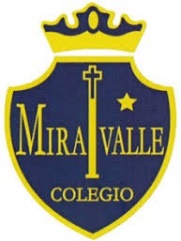                                           PRE KINDER “B”       GRUPO A : LUNES Y MIÉRCOLES     GRUPO B : MARTES Y JUEVES1ARRIAGADA ORELLANA ANDEW MAXIMILIANO 2CORTEZ VALVERDE MAFER ABIGAIL 3CORVALÁN AVARIA CATALINA CONSTANZA 4DOTE PARRA ANALIA IGNACIA 5GUZMÁN LEAL CONSTANZA MAKENSI 6LOYOLA GONZÁLES EMILY PASCAL 7MUNDACA PINO MATEO ANDRÉS 8HERRERA MAUREIRA WILLIAMS AGUSTÍN 9PASCAL HEAN EDDY MARVENS 10TORRES MATURANA DANAE CALIPSO 11PERQUILAF PALACIO JORDAN AMARO 1LANDAETA FLORES IAN IGNACIO 2LEÓN SAAVEDRA LUIS DANIEL   3MAUREIRA MIRANDA NOEMÍ AMIRA 4RIVAS SOTELO LEANDRO 5SALAS VIERA SANTOS NICOLÁS 6SANTIS ANTILEF EMILIANO NEFTALÍ 7SOTO VERGAS CATALINA BELÉN 8TAPIA GÓMEZ JOSÉ IGNACIO 9TORRES RODRÍGUEZ XIOMARA ALEJANDRA 10ABURTO ZAPATA ANDRÉS JOEL